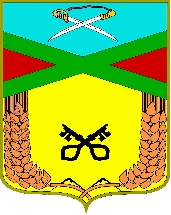 СОВЕТ СЕЛЬСКОГО ПОСЕЛЕНИЯ «ДАУРСКОЕ»Муниципального района «Забайкальский район» РЕШЕНИЕ   15  декабря  2020 года                                                                           № 11                                                       пст. ДаурияО рассмотрении и утверждении тарифов по содержанию и текущему ремонту жилищного  фонда сельского поселения «Даурское на 2021 год.          В соответствии с  Жилищным кодексом Российской Федерации,  Правилами содержания общего имущества в многоквартирных домах и правилами изменения размера платы за содержание жилого помещения в случае  оказания услуг, выполнения работ по управлению, содержанию и ремонту общего имущества в многоквартирных домах  ( в редакции Постановлений от 26.12.2016г. №1498, от 27.02.2017 г. № 232), Постановления Правительства № 290 от 03.04.20132 г. №» О минимальном перечне услуг и работ, необходимых для обеспечения надлежащего содержания общего имущества в многоквартирном доме и порядок их оказания и выполнения», Методики планирования учёта и калькуляции себестоимости услуг жилищно – коммунального хозяйства, Методических рекомендаций по финансовому обоснованию тарифов на содержание и ремонт жилищного фонда.                Совет сельского поселения «Даурское» решил:  1.  Установить тарифы на содержание и текущий ремонт жилого фонда сельского поселения «Даурское» в размере:пст. Даурия ДОС 569         18.37 руб.пст. Даурия ДОС 567         18.41 руб.пст. Даурия  ДОС 600        18.41 руб.пст. Даурия  ДОС 815        18.41 руб.пст. Даурия  ДОС 790        18,41 руб.пст. Даурия  ДОС 701        18.41 руб.пст. Даурия  ДОС 604        18,41 руб.пст. Даурия  ДОС 568        18,46 руб.пст. Даурия  ДОС 645        18,46 руб.пст. Даурия  ДОС 723        18,46 руб.пст. Даурия  ДОС 750        18.46 руб.пст. Даурия  ДОС 751        18,46 руб.пст. Даурия  ДОС 700        18,83 руб.2. Утвердить размер платы граждан за содержание и текущий ремонт жилого фонда в отношении, в отношении которого не принято решение об установлении размера платы общим собранием собственников или где не принято решение о выборе способа управления многоквартирным домом на территории сельского поселения «Даурское» в размере  18,37 руб.3. Контроль  над  выполнением данного решения возложить на главу сельского поселения «Даурское».4. Настоящее решение опубликовать на официальном сайте сельского поселения «Даурское».5. Настоящее решение вступает в силу со дня опубликования на официальном сайте сельского поселения  «Даурское».Глава сельского поселения                                                 Е.В. Антонцева«Даурское»